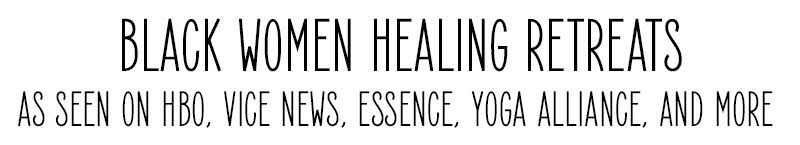 Workshop ApplicationThank you for your interest in teaching a workshop at Black Women Healing Retreats!Be sure to complete both parts of this application.PLEASE PROVIDE YOUR NAME:Black Women Healing Retreats has a virtual community and we also host retreats! This application is to teach at one of our retreats and to teach a workshop to our virtual community via zoom. Are you interested in teaching a workshop to our online community, at a retreat or both?Which workshop(s) are you interested in teaching?Please provide a topic, theme and brief description of your workshop? How will this workshop (s) be tailored towards the needs of black women?In the following section, please provide a detailed plan for the organization of your entire workshop. Please be specific about your methods, tools, ideas, and teaching  philosophies. 5. What activities will the women be learning during the workshop? what will the conversations be about? Who will lead the conversations? Please provide a timetable agenda of the workshop. Include the time you would want it to  begin and end. Fill in the time slot with as much detail as possible. Think of this as a mini lesson plan. Please Note: As this is a retreat and virtual community for black women we want to make sure everything that we possibly can be rooted in blackness.  If you are implementing anything from other cultures that these ideas must align with afro-centric spirituality. 7. What direct tools will the participants be able to take home with them? How can this workshop help them in their daily lives? 8. How will this workshop provide a space of healing for black See Below for Part 2 of the Workshop Facilitator ApplicationWorkshop Application1.  Name:2.  Facebook URL (enter the URL not the name)3. Instagram: @4. Tell us about yourself, where are you from, where are you located, your age, what are your hobbies etc5. Have you ever taught a workshop before, if so, what was the topic and how was this experience? (new instructors are welcome)6.  What are your favorite books?7. Why is it important for black women to have their own spaces?8.  Do you have any friends or relatives on the BWHR Team or attending the retreat?9. Please provide any links to your work if applicable.  Please complete this application and email it to media@blackwomenhealingretreats.com. In the subject of the email please include your name and the position you are applying for, for example, “Jessica Murray- Workshop Facilitator Application”.